Mietminderung & MängelanzeigeIch/Wir weisen darauf hin, dass in dem nachstehend genannten Mietobjekt ein Mangel besteht.Bei dem Mangeln handelt es sich um:SchimmelbefallLärmbelästigungWasserschadenDefekte HeizungSonstiges:Bitte beschreiben Sie hier den Mangel an der Mietsache. Seien Sie möglichst genau in der Beschreibung und teilen Sie dem Vermieter mit, seit wann dieser Mangel besteht.Als Vermieter sind Sie zur ordnungsgemäßen Instandhaltung der Mietsache verpflichtet (§535 BGB). Ich/wir bitten Sie deswegen Mangel / die Mängel unverzüglich und bis zum [DATUM EINFÜGEN] auf ihre Kosten beseitigen zu lassen. Der Zustand von dem oben aufgeführten Mietobjekt befindet sich zum jetzigen Stand nicht im vertragsgemäßen Zustand. Durch den Mangel / die Mängel ist der Gebrauch erheblich beeinträchtigt, wodurch ein Anspruch auf Mietminderung nach §536 BGB besteht. Deswegen erlaube ich mir, bis zur vollständigen Beseitigung des Mangels / der Mängel die Miete um [%-PROZENT ANGABE], also um monatlich [BETRAG IN EURO] Euro, zu mindern.Ort, Datum			     	 	 _____________________________________________            	[Unterschrift von allen im Mietvertrag aufgeführten Personen]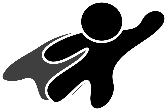 Nützliche Hilfsmittel: Was ist erlaubt? Ratgeber zur MietminderungTipps: Die Miete richtig mindernMieterschutz von LAWIO: Rechtlich auf Nummer sich gehenLieber doch eine neue Wohnung? Auf der Immobilienbörse budenheld.de findest du weitere Immobilien zum Kauf oder zur Miete. Haftungsausschluss: Dieses Dokument ist ein unverbindliches Muster. Es besteht kein Anspruch auf sachliche Richtigkeit, Vollständigkeit und/oder Aktualität. Es ersetzt nicht eine individuelle rechtsanwaltliche Beratung. Die Verwendung liegt in der Verantwortung des Lesers.Straße, Hausnummer:PLZ, Ort: